Role DescriptionStaff Specialist Maxillofacial Surgery The opportunityThe Townsville Hospital & Health Service is seeking interest from a suitably qualified applicant for a vacancy in Maxillofacial Surgery. The Maxillofacial team works closely with the Plastics department and the ENT department. Townsville University Hospital is a tertiary referral hospital in Far North Queensland.The Hospital has 700+ beds and has a strong collaborative relationship with the James Cook University.Reporting line, staffing, and budget responsibilitiesThis position reports to Clinical Director Maxillofacial SurgeryThis position is responsible for appropriate supervision of junior medical staff, and other staff involved in procedural work.The roleResponsibilities:Provide comprehensive surgical services across a wide range of pathologies and patient age within the Department of Maxillofacial SurgeryWork within the team charter of Maxillofacial Surgery and across teams, collaborating with Plastics and ENT to build a collegiate team and happy workplaceProvide professional leadership in respect of the Maxillofacial Surgery Department activities and in particular, your specialty team(s) Manage the delivery of patient care in the area of Maxillofacial Surgery including management of complex clinical situations.Provide support to the Medical Director in managing the medical workforce within the Maxillofacial Department ensuring that annual leave, rosters, sick leave etc. is appropriately managed across the team(s).Lead education, research and training activities across your team(s), ensuring that these activities occur within the specialty and that staff are supported.Assist the Medical Director in the management of clinical governance and patient safety within the Maxillofacial Department ensuring that all incidents, complaints and patient safety activities are actioned and that learning’s from previous incidents is shared widely. Undertake annual performance review, personal development planning and job planning for your medical team.Work in collaboration with the Medical Director to effectively manage the resources and budget for your clinical area.Additional:Fulfil the responsibilities of this role primarily in accordance with the Townsville Hospital and Health Service (HHS) core values, as outlined below, and in accordance with the values outlined for the public service with the Queensland Government.Ensure that service standards, safety and quality are maintained through adherence to defined service quality standards and relevant occupational health and safety policies, procedures and work practices.Some roles within Queensland Health are designated as Vaccination Preventable Disease (VPD) risk roles.This is a VPD risk role. Work Health and Safety Townsville HHS is committed to providing a safe workplace for all employees. This commitment includes a dedicated People Focussed Safety culture. A People Focussed Safety culture commits to the health, safety and wellbeing of staff, volunteers and other persons, through the provision of a dynamic and comprehensive Health and Safety Management System (HSMS). The HSMS provides for proactive safety initiatives, early injury management practices with a strong focus on a safe and durable return to work. The provision of a Health and Safety environment within Townsville HHS is everyone’s responsibility.Safety and QualityRelevant to the position, participate in the ongoing education, implementation, monitoring and evaluation of safety and quality initiatives set by The Australian Commission on Safety and Quality in Health Care to achieve a safe high-quality and sustainable health system, including compliance with the National Safety and Quality Health Services Standards. For more information in regards to Work Health and Safety Accountabilities within the Townsville HHS please review Workplace Health and Safety Act 2011 - Part 2, Health and Safety Duties. Mandatory qualifications/ professional registration/ other requirementsAppointment to this position requires proof of qualification and registration or membership (if applicable) with the appropriate registration authority or association. Certified copies of the required information must be provided to the appropriate supervisor/manager prior to commencement of clinical duties.All applicants must be awarded SoCP by the THHS Credentialing and SoCP committee.  All appointments are subject to maintenance of SoCP within the CSCF for the facilities in which clinical work is to be undertaken.  MBBS or equivalent, registrable with AHPRA. Fellowship of the Royal Australian College of Surgeons and FRACDS (OMS) - Registration with AHPRA and Dental Board of Australia as a Specialist Oral & Maxillofacial Surgeon or working towards this qualification and able to be credentialled as a SMO.This requires proof of qualification and where applicable, registration or membership with the Medical Board of Australia and Dental Board of Australia.Candidates who will be obtaining fellowship in the near future are encouraged to apply. Appointment will be at a lower classification level until minimum requirements for the Staff Specialist classification are obtained.Vaccine Preventable Disease (VPD): Health Care Workers in Queensland Health whose occupation poses a potential risk of exposure to blood or body fluids are required to provide evidence of vaccinations or proof that they are not susceptible (due to prior exposure to the disease and therefore have natural immunity) to the following VPD's Hepatitis B, Measles, Mumps, Rubella, Varicella and Pertussis (diphtheria, tetanus and pertussis containing vaccine) according to the Queensland Health Policy. How you will be assessedYou will be assessed on your ability to demonstrate the following key requirements, knowledge and experience which is outlined under ‘The role’. The ideal applicant will be someone who has proven ability and can demonstrate the following:Knowledge of current medical practices and issues, and evidence of an appropriate level of expertise in the skills of the discipline.Demonstrated ability to review, analyse and evaluate patient care for the identification of appropriate treatment and investigations.Ability to maintain accurate and complete medical records – clinical, administrative and statistical.Well-developed communication skills (written, oral and interpersonal skills) with the ability to communicate with all levels of staff and hospital clients from a variety of backgrounds.A personal commitment to the maintenance of high standards in the clinical care to patients and proven ability to react promptly to emergency or urgent situations impacting upon patient care.Ability to practice medicine in a cross cultural environment. Build relationships with patients and members of the multidisciplinary team, using strong communications skills and negotiation skills to understand needs and to deliver a service that meets their needs and policy guidelines.Your applicationPlease provide the following information to the panel to assess your suitability:Your current CV or resume, including referees. You must seek approval prior to nominating a person as a referee. Referees should have a thorough knowledge of your work performance and conduct, and it is preferable to include your current/immediate past supervisor. By providing the names and contact details of your referee/s you consent for these people to be contacted by the selection panel. If you do not wish for a referee to be contacted, please indicate this on your resume and contact the selection panel chair to discuss.A short response (maximum of two pages) on how your experience, abilities, knowledge and personal qualities are relevant for the role, addressing the key responsibilities and key attributes of the position.Applications will remain current for 12 months after they have been submitted.Future vacancies of a similar nature throughout the  and Health Service may also be filled through this recruitment process.Once completed, your application should be submitted online – visit the Smart Jobs and Careers website. If you have difficulties, please contact Recruitment Services on 1300 193 156. About the Townsville Hospital and Health Service The Townsville Hospital and Health Service (HHS) is the public healthcare provider for more than 250,000 people across a geographic area of 150,000km2.We serve the local government areas of Townsville, Burdekin, Charters Towers, Flinders, Richmond, Hinchinbrook and Palm Island.In doing so, we operate 21 facilities: 19 hospitals and health centres and two residential aged care homes.  More than 6,600 staff work across our facilities, which is about one in every 17 working people, making us members of the communities we serve. We provide a comprehensive range of services, from primary care in remote locations, to highly specialised care at Townsville University Hospital.  This is the largest tertiary hospital in Northern Australia, providing specialist referral services for the 700,000 people living from Mackay to the Torres Strait, to the Northern Territory border. More than providing the healthcare of today, we are planning and innovating for the future.  Our staff and collaborators are advancing healthcare through impactful research. While as a major teaching hospital, we are training tomorrow’s doctors, nurses, midwives, allied health practitioners, and more. Our vision is world-class healthcare for northern Queensland. The Townsville Hospital and Health Service Strategic plan 2022-2026 commits to this ambitious direction, outlines our strategic objectives and lists the measures we will use to know we have achieved them.  Our Vision:	World-class healthcare for northern QueenslandOur Purpose:	Great care every dayOur Values:	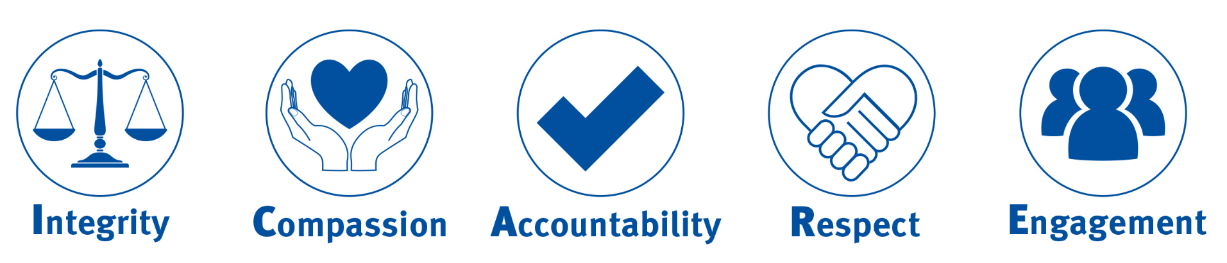 Please visit our website for additional information about the Townsville Hospital and Health Service Health Equity and Racism Townsville Hospital and Health Service has set out its actions and agreed key performance measures to improve Aboriginal and Torres Strait Islander people’s health and wellbeing outcomes.  The Health Equity Strategy and Implementation Plan can be found at First Nations Health Equity Strategy 2022-2025 and Implementation PlanRacism is a key structural determinant of Aboriginal and Torres Strait Islander people’s health inequity. Racism is not always conscious, explicit, or readily visible - often it is systemic. Systemic or institutional racism are forms of racism that are widely and deeply embedded in systems, laws, written or unwritten policies and well-established practices and beliefs that produce, condone, and perpetuate widespread unfair treatment, causing and/or contributing to inherited disadvantage.It is expected that all Townsville Hospital and Health Service staff, including the incumbent of this role as a valuable member of the Townsville Hospital and Health Service workforce, contribute to the health equity agenda and meet the intent of supporting the defined six actions that specifically meet the needs of Aboriginal and Torres Strait Islander people within the National Safety and Quality Health Service Standards (NSQHS), by actively supporting the elimination of racial discrimination and institutional racism; supporting increased access to health care; influencing the social, cultural and economic determinants of health; supporting the delivery of sustainable, culturally safe and responsive health services;  and recognise the importance of working with Aboriginal and Torres Strait Islander peoples, communities and organisations to design, deliver, monitor and review the health and support services we provide.Additional informationPre-employment screening, including criminal history, aged care checks, and discipline history checks, may be undertaken on persons recommended for employment.  Roles providing health, counselling and support services to children will require a ‘working with children check’ from the Blue Card Services Department of Justice and Attorney-General prior to appointment, unless otherwise exempt. Employees who are appointed to Queensland Health may be required to undertake a period of probation appropriate to the appointment.  For further information, refer to Probation HR Policy B2.  All relevant health professionals, who in the course of their duties formulate a reasonable suspicion that a child or youth has been abused or neglected in their home/community environment, have a legislative and a duty of care obligation to immediately report such concerns to Child Safety Services, Department of Communities.Applicants will be required to give a statement of their employment as a lobbyist within one (1) month of taking up the appointment. Details Lobbyist Disclosure.Applicants may be required to disclose any pre-existing illness or injury which may impact on their ability to perform the role. Details are available in section 571 of the Workers' Compensation and Rehabilitation Act 2003.In accordance with Government requirements and Queensland Health’s commitment to a healthier workplace the Queensland Health Smoking Management Policy supports a smoke-free environment.  Smoking is prohibited at all Queensland public hospitals and health facilities and for five (5) metres beyond their boundaries. Queensland Health employees may obtain assistance to quit smoking through staff program Quit Smoking for Life program. Information is available at Quit smoking.....for life!Organisational Chart Reference:TV573309Position ID:32026204Role title:Senior Staff Specialist or Staff Specialist (Maxillofacial Surgery)Classification:L18 – L27Employment status:Permanent full-timeSalary:$7827.20–$9924.00 per fortnight (full-time)Unit/ Branch:Maxillofacial Surgery Surgical Service GroupContact Name:Dr Marcus SinananUnit/ Branch:Maxillofacial Surgery Surgical Service GroupContact Number:07 4433 7721Location:Townsville University HospitalClosing Date:Sunday 21 July 2024